07. ข่าวประชาสัมพันธ์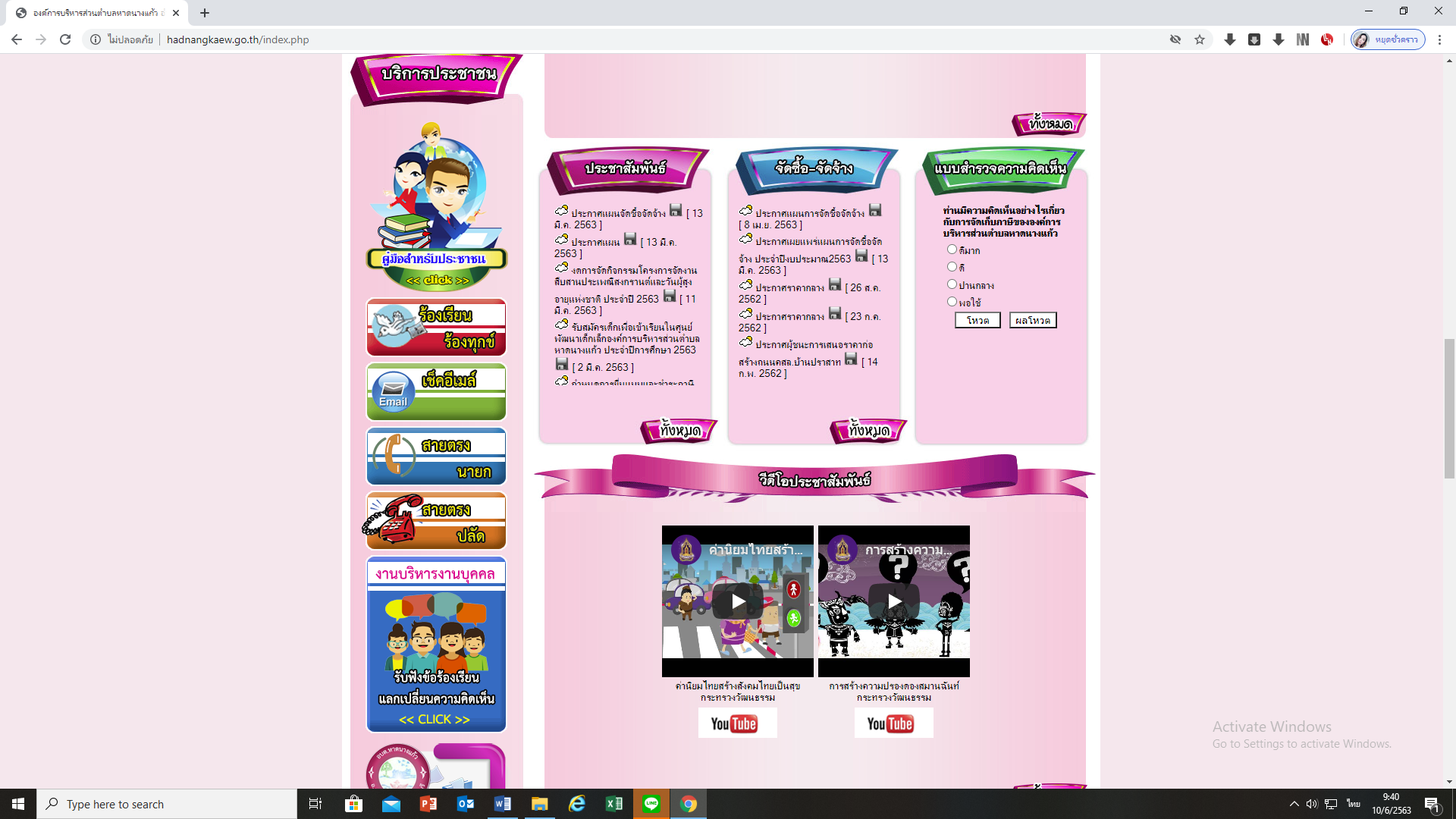 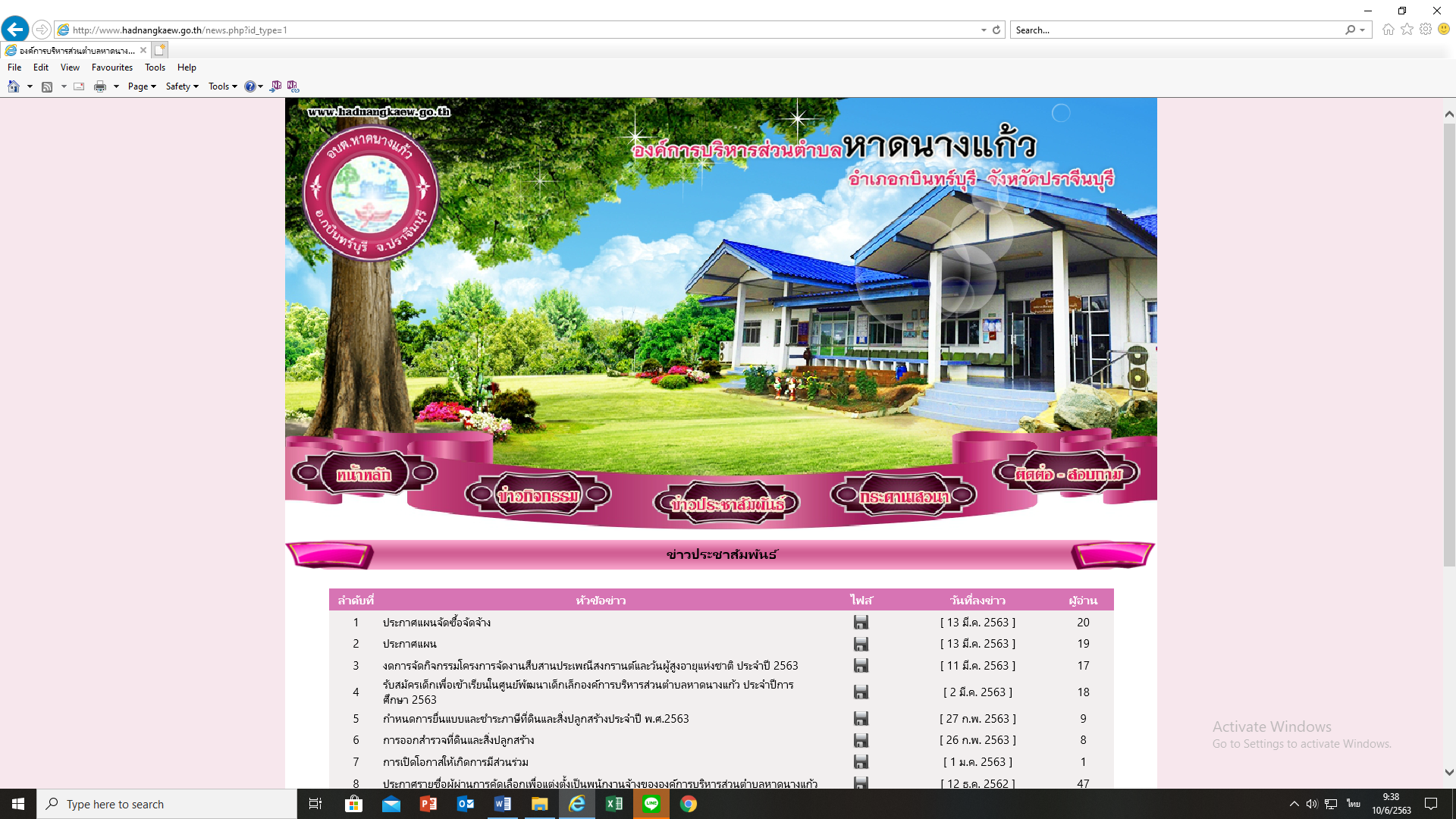 07. ข่าวประชาสัมพันธ์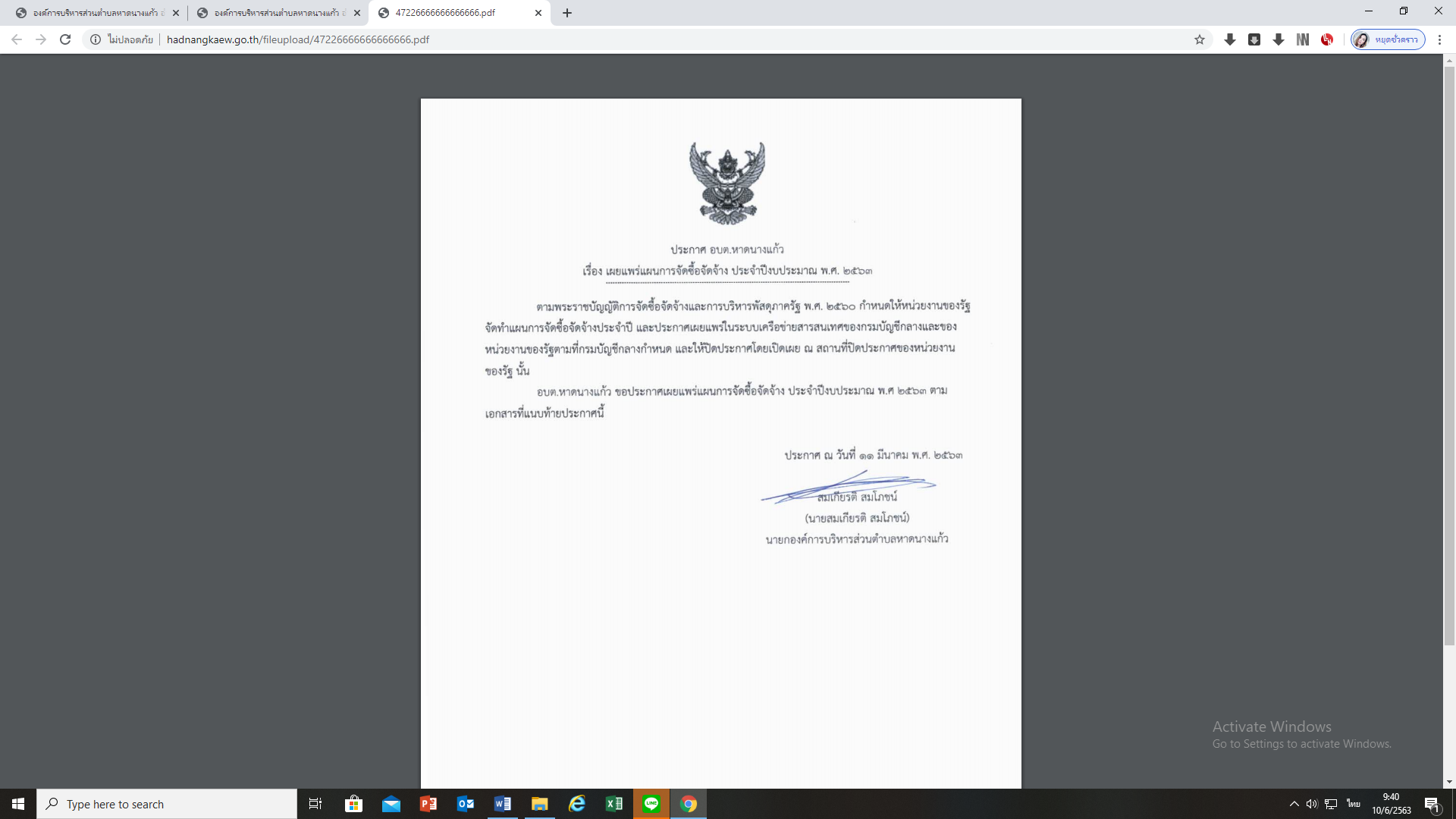 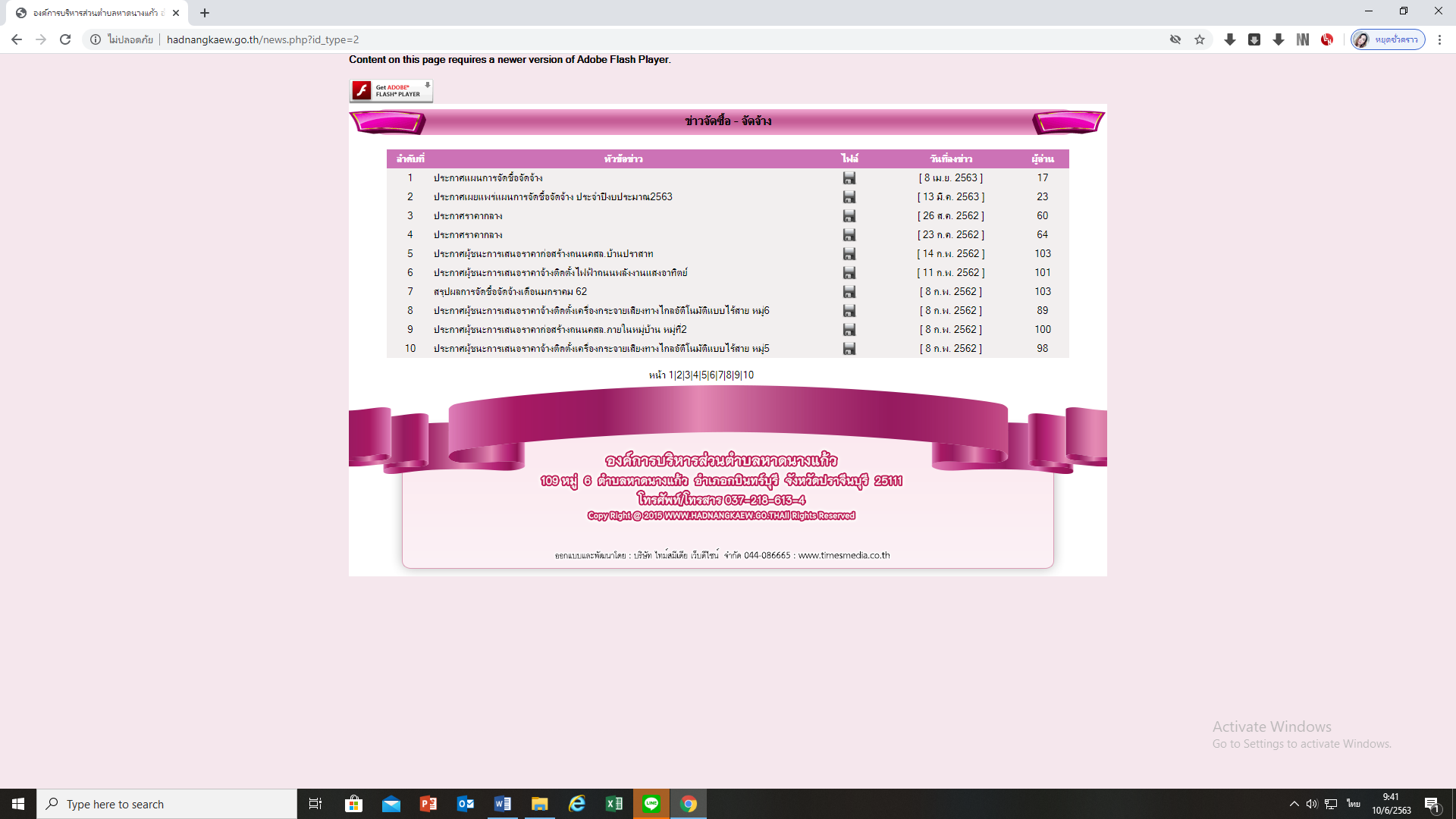 07. ข่าวประชาสัมพันธ์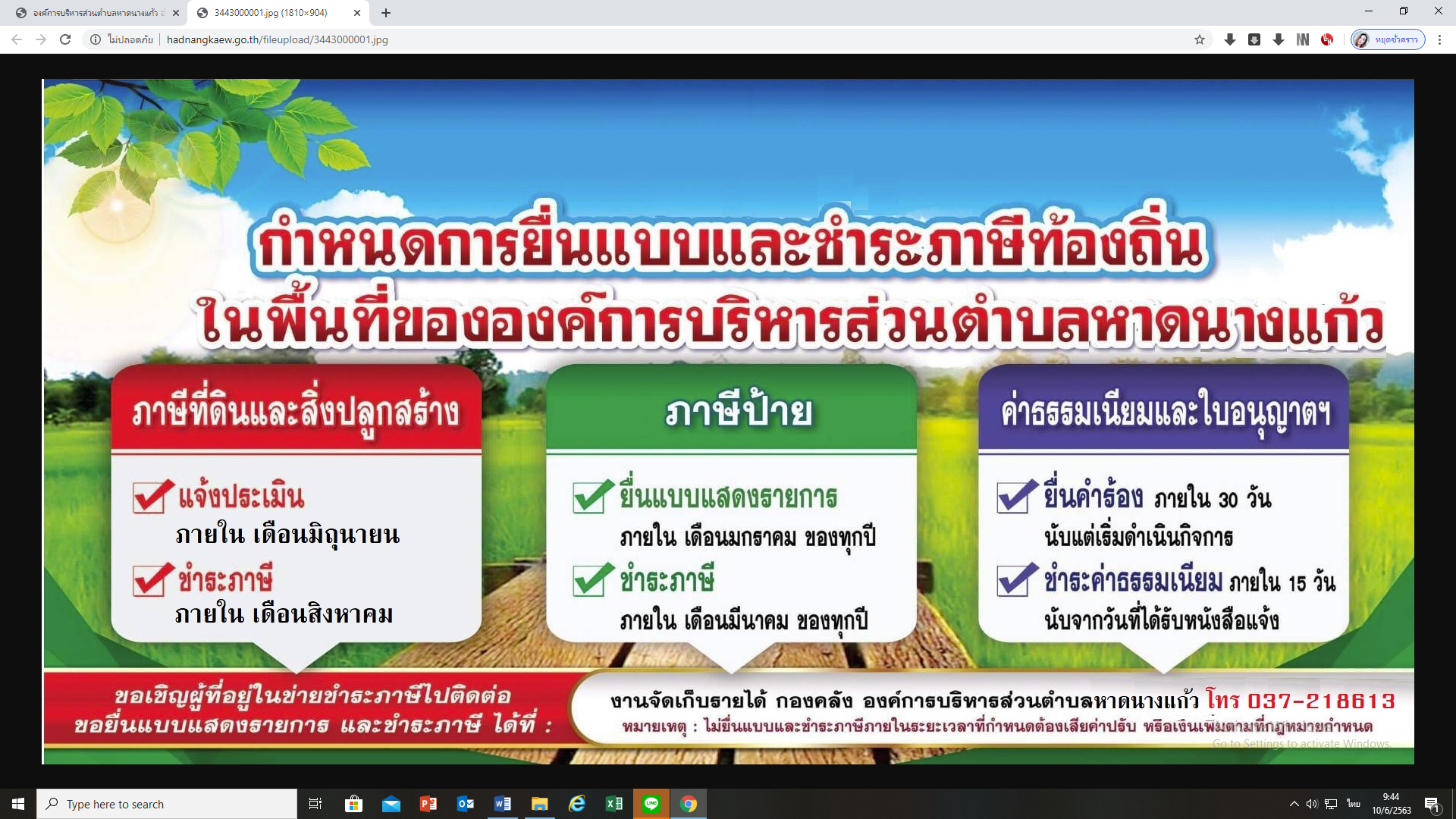 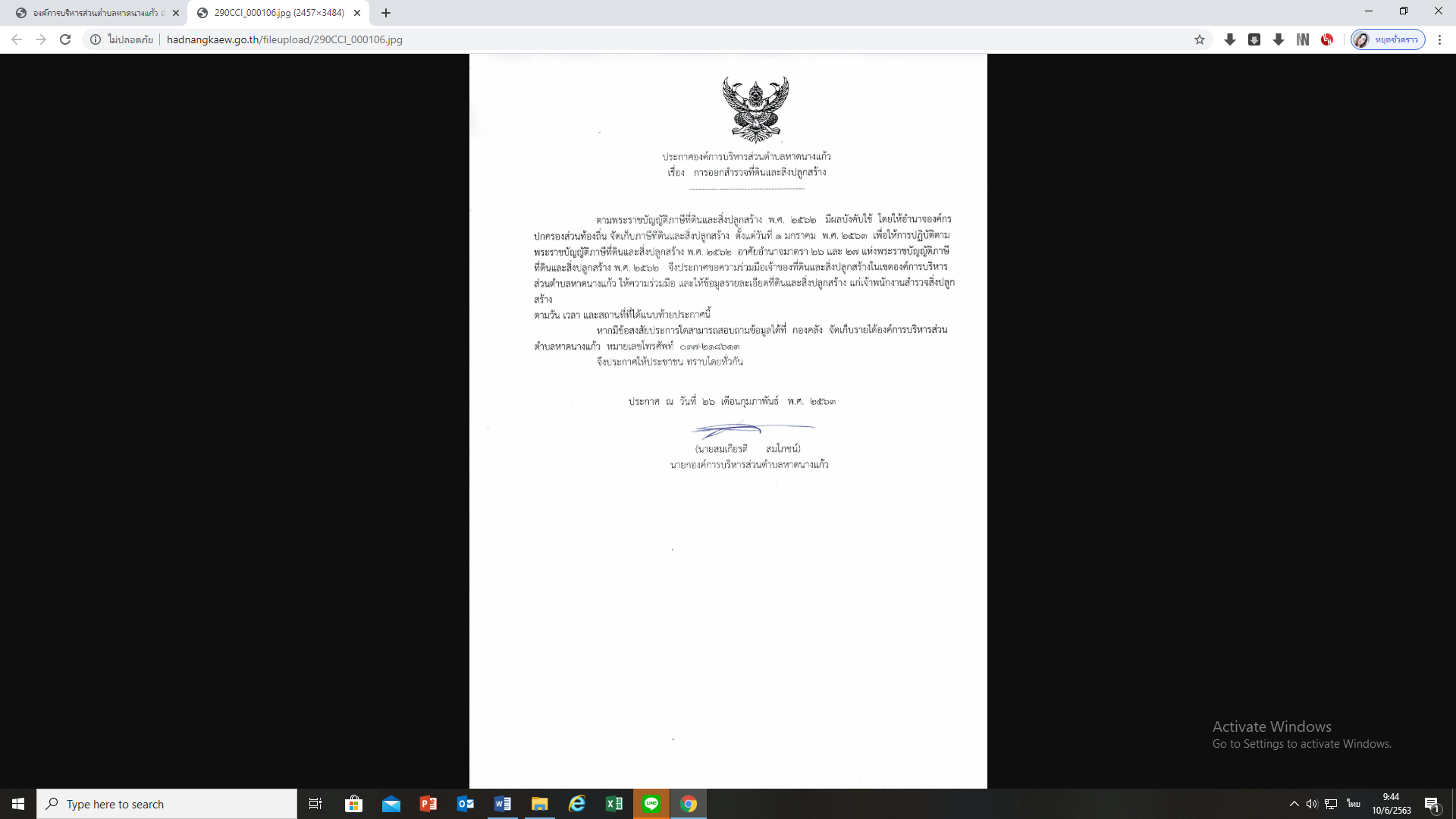 